Influenza Disease What is influenza disease? Influenza (flu) is a contagious respiratory illness caused by a virus.  The virus infects the nose, throat, and lungs.  It can cause mild to severe illness, hospitalization, and even death.  What are the symptoms? Anyone can get flu and it strikes suddenly and can last several days.  Symptoms of flu disease may include: How does influenza disease spread? Flu is spread by: o an infected person’s droplets from cough, sneeze or talk enter the mouth, eye or nose. o Touching a surface or object with flu virus on it and then touching mouth, eyes or nose. 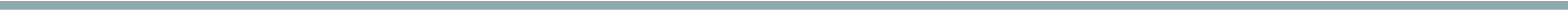 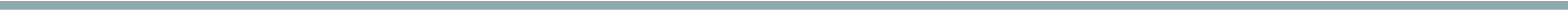 An infected person can infect others 1 day before symptoms start and up to 5 to 7 days after symptoms start. Some people, especially young children and people with weakened immune systems, might be able to infect others for an even longer time. How do I prevent the flu? Get a yearly flu vaccine. Wash your hands properly and often. Cover your cough and sneeze with arm. Clean and sterilize surfaces. Stay home if you are sick. Where can I find more information? Ask your doctor. Call the Alabama Department of Public Health, Immunization Division, at 1800-469-4599. Go to cdc.gov and type influenza in the SEARCH box. 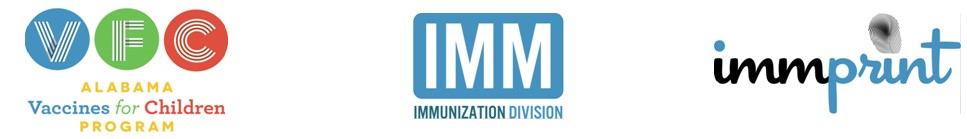 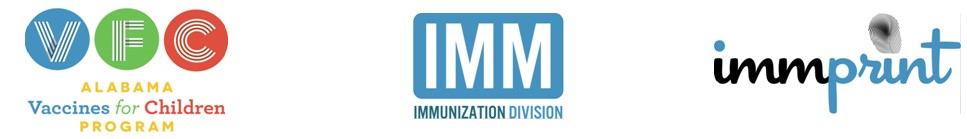 Alabama Department of Public Health Immunization Division, 201 Monroe St, Montgomery, AL 36104 1-800-469-4599  www.adph.org/imm  2/29/16  Influenza Vaccine    Who should get the influenza (flu) vaccine? The flu vaccine is recommended every year for everyone age 6 months or older. Who should be vaccinated against influenza because they are at increased risk?  Children 6 months of age through 5 years Adults 65 years of age or older Pregnant women Residents of nursing homes and other long-term care facilities  People who have medical conditions including the following: Asthma 	o Weakened immune systems Chronic lung disease 	due to disease or medication of Heart disease 	(such as HIV/AIDS or cancer) o Blood disorders (such as sickle cell o People younger than 19 years’ disease) 	of age who are receiving long-Kidney disorders 	term aspirin therapy Liver disorders 	o People with extreme obesity What are the common vaccine side effects and risks? Flu vaccines are safe, but some side effects can occur. Minor problems following the flu vaccine include soreness, redness, and/or swelling from the shot, hoarseness, sore, red or itchy eyes, cough, fever, aches, headache, itching, and fatigue. More serious problems may include Guillain-Barre syndrome (GBS) in fewer than 1 or 2 cases per one million people vaccinated, children receiving multiple vaccines slightly increase in fever with seizure. People who should not get the flu vaccine include anyone with severe, life threatening allergies, had GBS before, or not feeling well the day of vaccination. Where can I find more information? Ask your doctor. Ask you school nurse. Call the Alabama Department of Public Health, Immunization Division, at 1800-469-4599. Go to cdc.gov and type influenza in the SEARCH box. Alabama Department of Public Health Immunization Division, 201 Monroe St, Montgomery, AL 36104 1-800-469-4599  www.adph.org/imm  2/29/16  Fever or feeling feverish/chills o 	Cough Sore throat o 	Runny or stuffy nose Muscle or body aches Headaches Fatigue (very tired) o 	Vomiting and diarrhea 